Year 11 General Integrated ScienceThe Binocular Microscope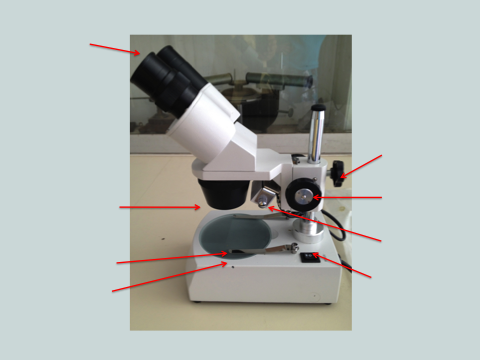 Name of partFunctionOcular lensesObjective lensStageStage ClipsCoarse Focus and Fine Focus knobsLampSwitch